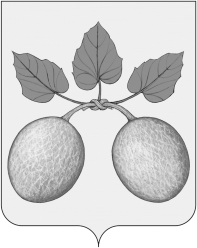 АДМИНИСТРАЦИЯ ГОРОДА СЕРДОБСКА CЕРДОБСКОГО РАЙОНА ПЕНЗЕНСКой ОБЛАСТиПОСТАНОВЛЕНИЕ     от 23.09.2019 № 482г. СердобскОб утверждении отчета об исполнении бюджета  города Сердобска Сердобского района Пензенской области за 1 полугодие 2019 года    В соответствии со ст. 264.2 Бюджетного кодекса Российской Федерации (с последующими изменениями), решением Собрания представителей города Сердобска Сердобского района от 27.12.2018 №166-20/4 «О бюджете города Сердобска Сердобского района Пензенской области на 2019 год и на плановый период 2020 и 2021 годов», -АДМИНИСТРАЦИЯ ГОРОДА СЕРДОБСКА ПОСТАНОВЛЯЕТ:1. Утвердить отчет об исполнении бюджета города Сердобска за 1 полугодие 2019 года по доходам с учетом безвозмездных поступлений в сумме 47 670,8 тыс. руб., по расходам в сумме 45 331,4 тыс. руб., согласно приложению.2. Настоящее постановление вступает в силу со дня принятия.3.Опубликовать настоящее постановление в информационном бюллетене «Вестник города Сердобска».4. Настоящее постановление направить в Собрание представителей города Сердобска и контрольно-счетную палату города Сердобска.5. Контроль за исполнением настоящего постановления возложить на заместителя Главы администрации города Сердобска и начальника финансового отдела администрации города.Глава администрации                                                               В.В.МакаровПриложениек постановлению администрациигорода Сердобска Сердобского районаот 23.09.23019 № 482ОТЧЕТОБ ИСПОЛНЕНИИ БЮДЖЕТА ГОРОДА СЕРДОБСКА СЕРДОБСКОГО РАЙОНА ПЕНЗЕНСКОЙ ОБЛАСТИ ЗА 1 ПОЛУГОДИЕ 2019 ГОДА.КБКНаименование показателей бюджетной классификацииУточненный план на 2019 год Уточненный кассовый план на январь-июнь 2019 года Исполнено% исполнения к году% исполнения к уточненному кассовому плану на январь-июнь 2019 года000 1 00 00000 00 0000 000НАЛОГОВЫЕ И НЕНАЛОГОВЫЕ ДОХОДЫ79667,039250,039 269,549,3100,0000 1 01 00000 00 0000 000Налоги на прибыль, доходы25 650,011808,011 808,946,0100,0000 1 01 02000 01 0000 110Налог на доходы физических лиц25 650,011 808,011 808,946,0100,0000 1 01 02010 01 0000 110Налог на доходы физических лиц с доходов, источником которых является налоговый агент, за исключением доходов, в отношении которых исчисление и уплата налога осуществляются в соответствии со статьями 227, 2271 и 228 Налогового кодекса Российской Федерации25 275,011650,011 650,846,1100,0000 1 01 02020 01 0000 110Налог на доходы физических лиц с доходов, полученных от осуществления деятельности физическими лицами, зарегистрированными в качестве индивидуальных предпринимателей, нотариусов, занимающихся частной практикой, адвокатов, учредивших адвокатские кабинеты и других лиц, занимающихся частной практикой в соответствии со статьей 227 Налогового кодекса Российской Федерации231,088,088,838,4100,9000 1 01 02030 01 0000 110Налог на доходы физических лиц с доходов,  полученных физическими лицами в соответствии со статьей 228 Налогового Кодекса Российской Федерации144,070,070,448,9100,5000 1 03 00000 00 0000 000Налоги на товары (работы, услуги), реализуемые на территории Российской Федерации3 061,01 614,01 615,152,8100,1000 1 03 02000 01 0000 110Акцизы по подакцизным товарам (продукции), производимым на территории Российской Федерации3 061,01 614,01 615,152,8100,1000 1 03 02230 01 0000 110Доходы от уплаты акцизов на дизельное топливо, подлежащие распределению между бюджетами субъектов Российской Федерации и местными бюджетами с учетом установленных дифференцированных нормативов отчислений в местные бюджеты1 110,0733,0733,266,1100,0000 1 03 02240 01 0000 110Доходы от уплаты акцизов на моторные масла для дизельных и (или) карбюраторных (инжекторных) двигателей, подлежащие распределению между бюджетами субъектов Российской Федерации и местными бюджетами с учетом установленных дифференцированных нормативов отчислений в местные бюджеты8,04,05,669,5139,1000 1 03 02250 01 0000 110Доходы от уплаты акцизов на автомобильный бензин, подлежащие распределению между бюджетами субъектов Российской Федерации и местными бюджетами с учетом установленных дифференцированных нормативов отчислений в местные бюджеты2149,01 016,01 016,047,3100,0000 1 03 02260 01 0000 110Доходы от уплаты акцизов на прямогонный бензин, подлежащие распределению между бюджетами субъектов Российской Федерации и местными бюджетами с учетом установленных дифференцированных нормативов отчислений в местные бюджеты-206,0-139,0-139,767,8100,5000 1 05 00000 00 0000 000Налоги на совокупный доход1 896,01 896,01 906,6100,6100,6000 1 05 03000 00 0000 110Единый сельскохозяйственный налог1 896,01 896,01 906,6100,6100,6000 1 05 03010 01 0000 110Единый сельскохозяйственный налог1 896,01 896,01 906,6100,6100,6000 1 06 00000 00 0000 000Налоги на имущество18 157,04267,04268,323,5100,0000 1 06 01000 00 0000 110Налог на имущество физических лиц8942,01242,01242,813,9100,1000 1 06 01030 13 0000 110Налог на имущество физических лиц, взимаемый по ставкам, применяемым к объектам налогообложения, расположенным в границах городских поселений8942,01242,01242,813,9100,1000 1 06 06000 00 0000 110Земельный налог9215,03025,03025,532,8100,0000 1 06 06030 00 0000 110Земельный налог с организаций4 540,02456,02 456,254,1100,0000 1 06 06033 13 0000 110Земельный налог с организаций, обладающих земельным участком, расположенным в границах городских  поселений4 540,02456,02 456,254,1100,0000 1 06 06040 00 0000 110Земельный налог с физических лиц5 675,0569,0569,412,2100,1000 1 06 06043 13 0000 110Земельный налог с физических лиц, обладающих земельным участком, расположенным в границах  городских  поселений5 675,0569,0569,412,2100,1000 1 11 00000 00 0000 000Доходы от использования имущества, находящегося в государственной и муниципальной собственности22190,011 213,011 215,150,5100,0000 1 11 05000 00 0000 120Доходы, получаемые в виде арендной либо иной платы за передачу в возмездное пользование государственного и муниципального имущества (за исключением имущества бюджетных и автономных учреждений, а также имущества государственных и муниципальных унитарных предприятий, в том числе казенных)22187,011210,011 211,350,5100,0000 1 11 05010 00 0000 120Доходы, получаемые в виде арендной платы за земельные участки, государственная собственность на которые не разграничена, а также средства от продажи права на заключение договоров аренды указанных земельных участков1628,0992,0992,961,0100,2000 1 11 05013 13 0000 120Доходы, получаемые в виде арендной платы за земельные участки, государственная собственность на которые не разграничена и которые расположены в границах городских поселений, а также средства от продажи права на заключение договоров аренды указанных земельных участков1628,0992,0992,961,0100,2000 1 11 05020 00 0000 120Доходы, получаемые в виде арендной платы за земли после разграничения государственной собственности на  землю, а также средства от   продажи   права   на    заключение договоров  аренды  указанных  земельных участков (за исключением земельных участков бюджетных и автономных учреждений)387,072,072,118,6100,1000 1 11 05025 13 0000 120Доходы, получаемые в виде арендной платы, а также средства от продажи права на  заключение  договоров аренды   за   земли,   находящиеся в собственности городских поселений (за исключением земельных участков муниципальных бюджетных и автономных учреждений)387,072,072,118,6100,1000 1 11 05030 00 0000 120Доходы от сдачи в аренду имущества, находящегося в оперативном управлении органов государственной власти, органов местного самоуправления, государственных внебюджетных фондов и созданных ими учреждений (за исключением имущества бюджетных и автономных учреждений)16 074,08 037,08 036,950,0100,0000 1 11 05035 13 0000 120Доходы от сдачи в аренду имущества, находящегося в оперативном управлении органов управления городских поселений и созданных ими учреждений (за исключением имущества муниципальных бюджетных и автономных учреждений)16 074,08 037,08 036,950,0100,0000 1 11 05070 00 0000 120Доходы от сдачи в аренду имущества, составляющего государственную (муниципальную) казну (за исключением земельных участков)4 098,02109,02109,551,5100,0000 1 11 05075 13 0000 120Доходы от сдачи в аренду имущества, составляющего казну городских поселений (за исключением земельных участков) 4 098,02109,02109,551,5100,0000 1 11 07000 00 0000 120Платежи от государственных и муниципальных унитарных предприятий3,03,03,7124,7124,7000 1 11 07010 00 0000 120Доходы от перечисления части прибыли государственных и муниципальных унитарных предприятий, остающейся после уплаты налогов и  обязательных платежей 3,03,03,7124,7124,7000 1 11 07015 13 0000 120Доходы от перечисления части прибыли, остающейся после уплаты налогов и иных обязательных платежей муниципальных унитарных предприятий, созданных городских поселениями3,03,03,7124,7124,7000 1 13 00000 00 0000 000Доходы от оказания платных услуг (работ) и компенсации затрат государства73,051,051,971,1101,7000 1 13 01000 00 0000 130Доходы от оказания платных услуг (работ)73,051,051,971,1101,7000 1 13 01990 00 0000 130Прочие доходы от оказания платных услуг (работ)73,051,051,971,1101,7000 1 13 01995 13 0000 130Прочие доходы от оказания платных услуг (работ) получателями средств бюджетов городских поселений 73,051,051,971,1101,7000 1 14 00000 00 0000 000Доходы от продажи материальных и нематериальных активов8 479,08 344,08 344,998,4100,0000 1 14 02000 00 0000 410Доходы от реализации имущества, находящегося в государственной и муниципальной собственности (за исключением имущества бюджетных и автономных учреждений, а также имущества государственных и муниципальных унитарных предприятий, в том числе казенных)1 013,01 013,01 012,8100,0100,0000 1 14 02050 00 0000 410Доходы от реализации имущества, находящегося в собственности поселений (за исключением движимого имущества муниципальных бюджетных и автономных учреждений, а также имущества муниципальных унитарных предприятий, в том числе казенных) в части реализации основных средств по указанному имуществу1 013,01 013,01 012,8100,0100,0000 1 14 0205313 0000 410Доходы от реализации иного имущества, находящегося в собственности городских поселений (за исключением имущества муниципальных бюджетных и автономных учреждений, а также имущества муниципальных унитарных предприятий, в том числе казенных) в части реализации основных средств1 013,01 013,01 012,8100,0100,0000 1 14 06000 00 0000 430Доходы от продажи земельных участков, находящихся в в государственной и муниципальной собственности 7 466,07 331,07 332,198,2100,0000 1 14 06010 00 0000 430Доходы от продажи земельных участков, государственная собственность на которые не разграничена 200,065,065,432,7100,6000 1 14 06013 13 0000 430Доходы от продажи земельных участков, государственная собственность на которые не разграничена и которые расположены в границах городских поселений200,065,065,432,7100,6000 1 14 06020 00 0000 430Доходы от продажи земельных участков, государственная собственность на которые разграничена (за исключением земельных участков бюджетных и автономных учреждений)7 248,07 248,07 248,3100,0100,0000 1 14 06025 13 0000 430Доходы от продажи земельных участков, находящихся в собственности городских поселений (за исключением земельных участков муниципальных бюджетных и автономных учреждений)7 248,07 248,07 248,3100,0100,0000 1 14 06300 00 0000 430Плата за увеличение площади земельных участков, находящихся в частной собственности, в результате перераспределения таких земельных участков и земель (или) земельных участков, находящихся в государственной или муниципальной собственности18,018,018,4102,4102,4000 1 14 06310 00 0000 430Плата за увеличение площади земельных участков, находящихся в частной собственности, в результате перераспределения таких земельных участков и земель (или) земельных участков, государственная собственность на которые не разграничена18,018,018,4102,4102,4000 1 14 06313 13 0000 430Плата за увеличение площади земельных участков, находящихся в частной собственности, в результате перераспределения таких земельных участков и земель (или) земельных участков, государственная собственность на которые не разграничена и которые расположены в границах городских поселений18,018,018,4102,4102,4000 1 15 00000 00 0000 000Административные платежи и сборы18,01,01,16,3113,4000 1 15 02000 00 0000 140Платежи, взимаемые государственными и муниципальными органами (организациями) за выполнение определенных функций18,01,01,16,3113,4000 1 15 02050 13 0000 140Платежи, взимаемые органами местного самоуправления (организациями) городских поселений за выполнение определенных функций18,01,01,16,3113,4000 1 17 00000 00 0000 000Прочие неналоговые доходы143,056,056,639,6101,0000 1 17 05000 00 0000 180Прочие неналоговые доходы143,056,056,639,6101,0000 1 17 05050 13 0000 180Прочие неналоговые доходы бюджетов городских поселений143,056,639,6101,0101,0000 2 00 00000 00 0000 000БЕЗВОЗМЕЗДНЫЕ ПОСТУПЛЕНИЯ60 718,38 420,88 420,813,9100,0000 2 02 00000 00 0000 000Безвозмездные поступления от других бюджетов бюджетной системы РФ60 651,18 353,78 353,713,8100,0000 2 02 10000 00 0000 150Дотации бюджетам бюджетной системы РФ9001,44500,74500,750,0100,0000 2 02 15001 00 0000 150Дотации на выравнивание бюджетной обеспеченности9001,44500,74500,750,0100,0000 2 02 15001 13 0000 150Дотации бюджетам городских поселений на выравнивание бюджетной обеспеченности9001,44500,74500,750,0100,0000 2 02 20000 00 0000 150Субсидии бюджетам бюджетной системы РФ (межбюджетные субсидии)51 649,73852,93852,97,5100,0000 2 02 25497 00 0000 150Субсидии бюджетам на реализацию мероприятий по обеспечению жильем молодых семей1 371,61 371,61 371,6100,00,0000 2 02 25497 13 0000 150Субсидии бюджетам городских поселений на реализацию мероприятий по обеспечению жильем молодых семей1 371,61 371,61 371,6100,00,0000 2 02 25555 00 0000 150Субсидии бюджетам на реализацию программ формирования современной городской среды20 202,00,00,00,00,0000 2 02 25555 13 0000 150Субсидии бюджетам городских поселений на реализацию программ формирования современной городской среды20 202,00,00,00,00,0000 2 02 29999 00 0000 150Прочие субсидии30076,02481,32481,38,3100,0000 2 02 29999 13 0000 150Прочие субсидии бюджетам городских поселений30076,02481,32481,38,3100,0000 2 0700000 00 0000 150Прочие безвозмездные поступления67,267,267,2100,0100,0000 2 0705000 13 0000 150Прочие безвозмездные поступления в бюджеты городских поселений67,267,267,2100,0100,0000 2 0705030 13 0000 150Прочие безвозмездные поступления в бюджеты городских поселений67,267,267,2100,0100,0ВСЕГО ДОХОДОВ140 385,347 670,847 690,334,0100,0Р А С Х О Д Ы0100Р.01 ОБЩЕГОСУДАРСТВЕННЫЕ  ВОПРОСЫ41441,220510,919354,846,794,4               в том числе:0104Функционирование Правительства Российской Федерации, высших исполнительных органов государственной власти субъектов Российской Федерации, местных администраций21407,011623,911447,853,598,50103Функционирование законодательных (представительных)  органов государственной власти и представительных органов муниципальных образований100,00,00,00,00,00106Обеспечение деятельности финансовых, налоговых и таможенных органов и органов финансового (финансово-бюджетного) надзора32,18,08,024,9100,00111Резервные фонды 10,00,00,00,00,00113Другие общегосударственные вопросы 19892,18879,07899,039,789,00300Р.03 НАЦИОНАЛЬНАЯ БЕЗОПАСНОСТЬ И ПРАВООХРАНИТЕЛЬНАЯ ДЕЯТЕЛЬНОСТЬ4954,72237,42060,941,692,10309Защита населения и территории от последствий чрезвычайных ситуаций природного и техногенного характера, гражданская оборона4671,12108,91947,141,792,30310Обеспечение пожарной безопасности283,6128,5113,840,188,60400Р.04 НАЦИОНАЛЬНАЯ ЭКОНОМИКА64754,07836,07386,011,494,30409Дорожное хозяйство (дорожные фонды)64129,07785,07335,011,494,20412Другие вопросы в области национальной экономики625,051,051,08,2100,00500Р.05 ЖИЛИЩНО-КОММУНАЛЬНОЕ ХОЗЯЙСТВО16127,87912,17690,747,797,20501Жилищное хозяйство2696,31989,51989,573,8100,00502Коммунальное хозяйство 1370,0639,2639,246,7100,00503Благоустройство 7262,03213,53190,343,999,30505Другие вопросы в области жилищно-коммунального хозяйства4799,52069,91871,739,090,40700Р. 07 ОБРАЗОВАНИЕ100,020,720,720,7100,00707Молодежная политика 100,020,720,720,7100,00800Р.08 КУЛЬТУРА, КИНЕМАТОГРАФИЯ15209,47276,36337,141,787,10801Культура15209,47276,36337,141,787,11000Р.10.СОЦИАЛЬНАЯ ПОЛИТИКА2413,62156,72065,585,695,81001 Пенсионное обеспечение 492,0235,1196,439,983,51003Социальное обеспечение населения1921,61921,61869,197,397,31100Р.11  ФИЗИЧЕСКАЯ КУЛЬТУРА И СПОРТ680,1308,3281,141,391,21102Массовый  спорт680,1308,3281,141,391,21300ОБСЛУЖИВАНИЕ ГОСУДАРСТВЕННОГО И МУНИЦИПАЛЬНОГО ДОЛГА450,0134,5134,529,9100,01301Обслуживание государственного внутреннего и муниципального долга450,0134,5134,529,9100,0ИТОГО РАСХОДОВ:146130,848392,945331,431,093,7Дефицит, профицит (-;+)-7834,8-722,12358,9ИСТОЧНИКИ ВНУТРЕННЕГО ФИНАНСИРОВАНИЯ000 01 02 00 00 00 0000 000Кредиты от кредитных  организаций в валюте Российской Федерации3 259,5-1 764,0-1 764,0000 01 02 00 00 13 0000 710Получение кредитов от кредитных  организаций бюджетами городских поселений в валюте Российской Федерации9 567,52 500,02 500,0000 01 02 00 00 13 0000 810Погашение кредитов от кредитных  организаций бюджетами городских поселений в валюте Российской Федерации-6 308,0-4 264,0-4 264,0000 01 05 00 00 00 0000 000Изменение остатков средств на счетах по учету средств бюджета2 486,02 486,1-594,9000 01 05 02 01 10 0000 510Увеличение прочих остатков денежных средств бюджетов городских поселений-149 952,8-50 170,8-50 190,3000 01 05 02 01 10 0000 610Уменьшение прочих остатков денежных средств бюджетов городских поселений152 438,852 656,949 595,4И Т О Г О   ИСТОЧНИКОВ ВНУТРЕННЕГО ФИНАНСИРОВАНИЯ5 745,5722,1-2 358,9